Отчет по теме недели «Наши соседи-насекомые»Педагог: Пелихова Е.НС 18 по 22 мая  в нашей группе прошла тематическая неделя "Насекомые". Для родителей были предложены разные рекомендации и советы, которые были размещены на сайте нашего ДОУ. Дети выполняли различные задания, рисовали, играли………А родители делились с нами фотографиями в группе «Лесная полянка» в Вайбере.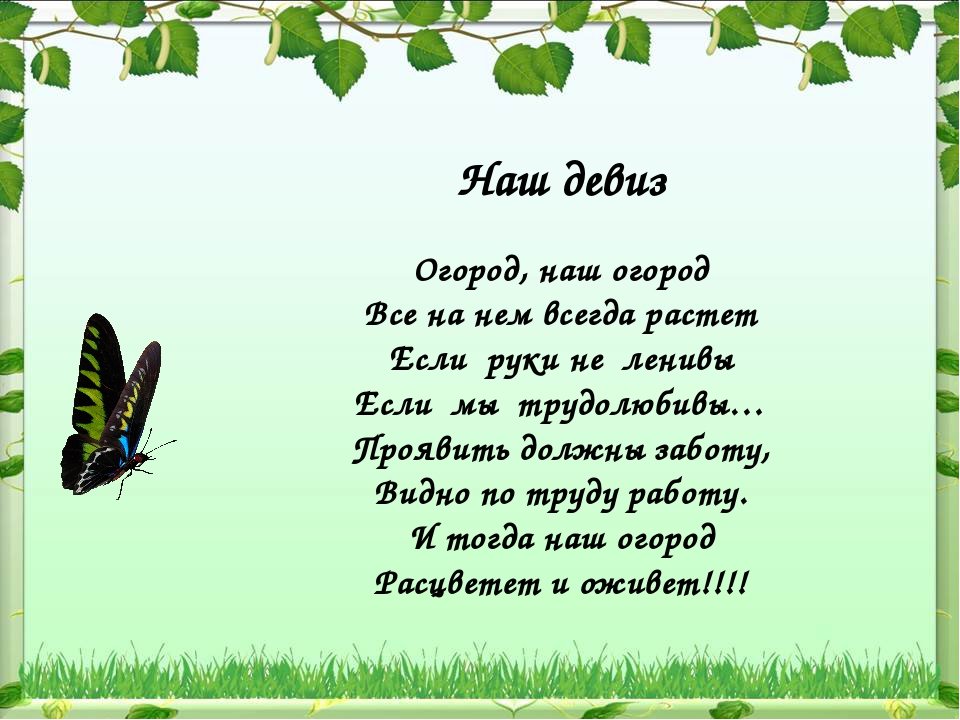 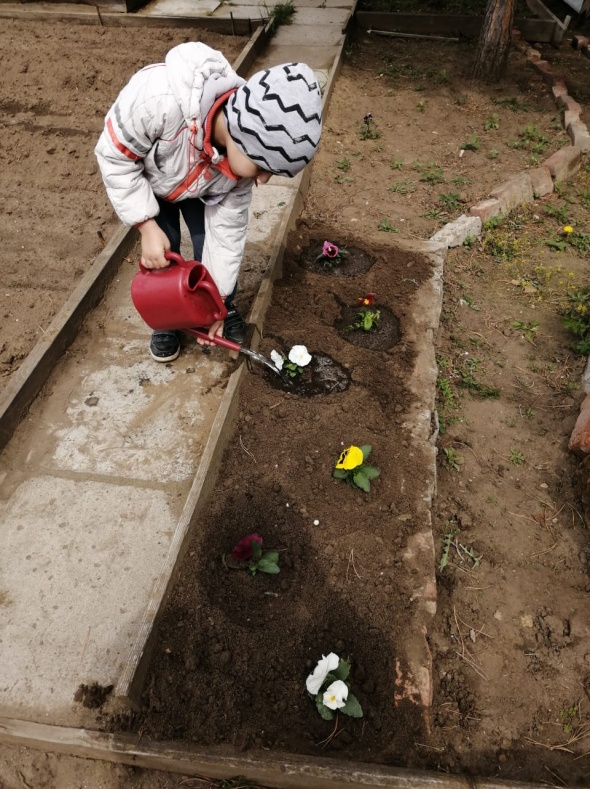 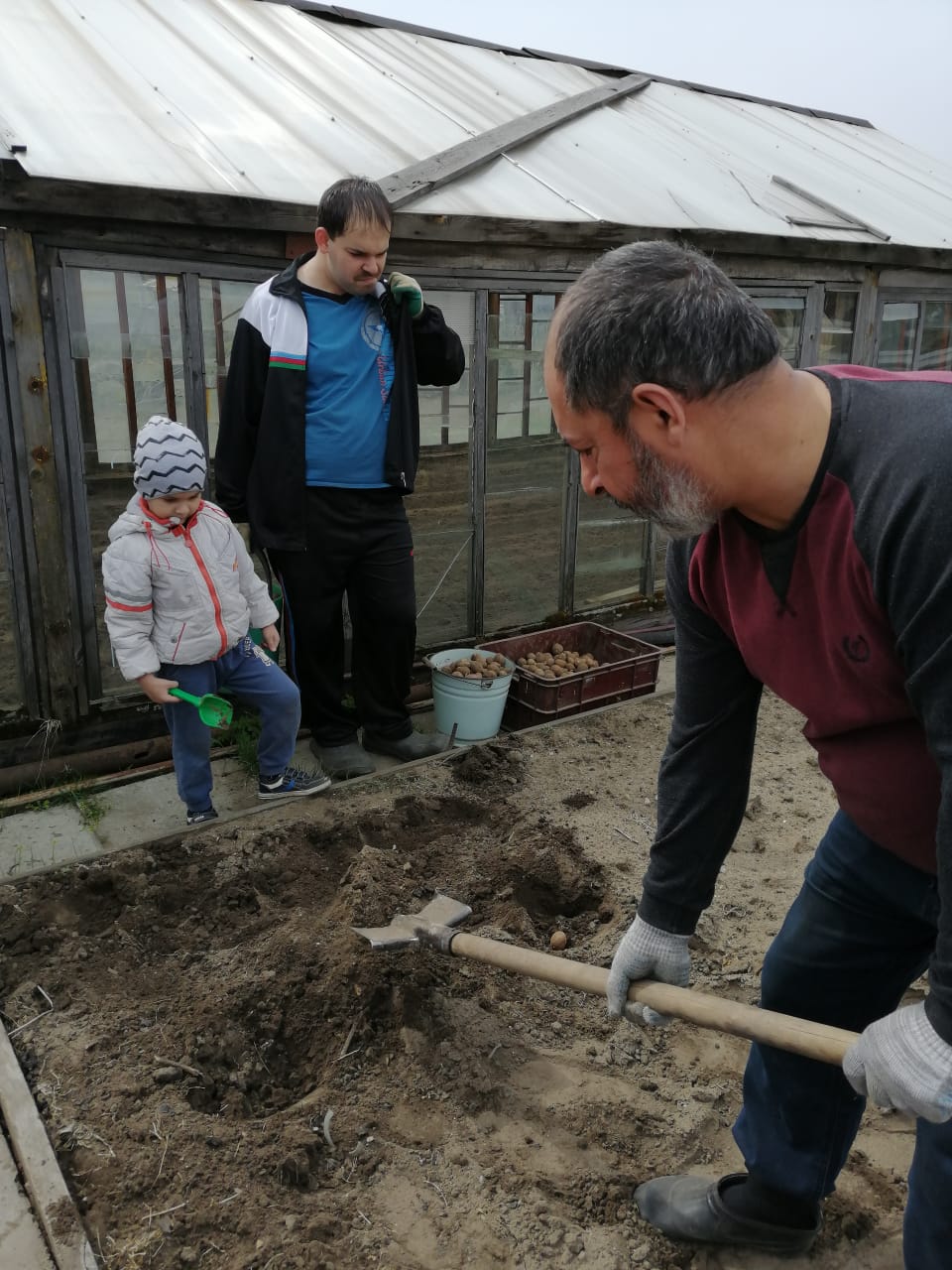 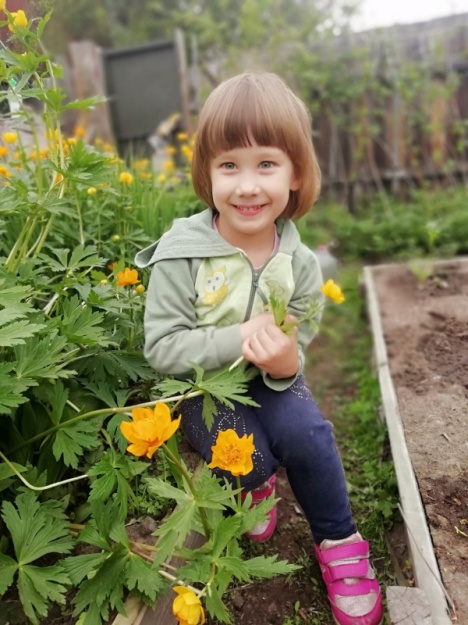 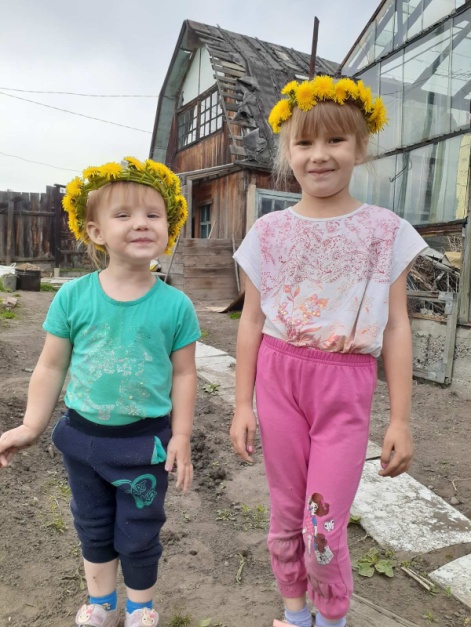 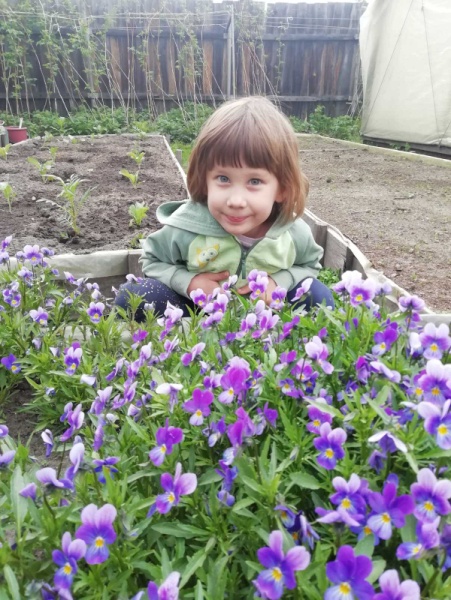 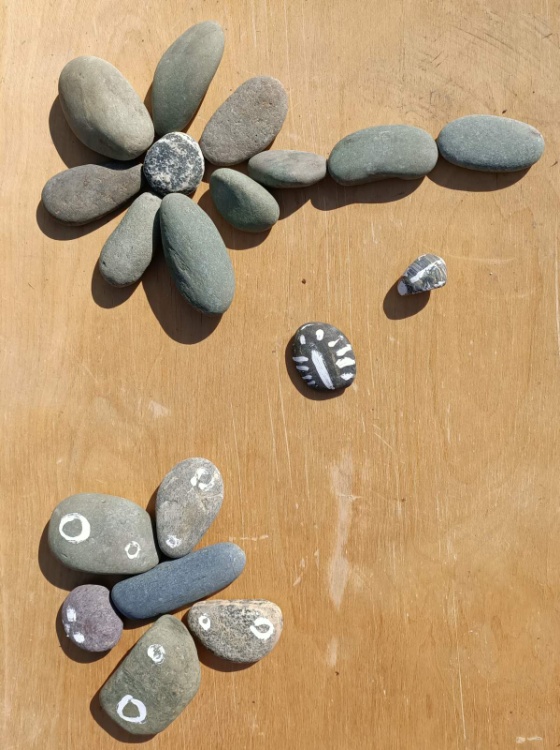 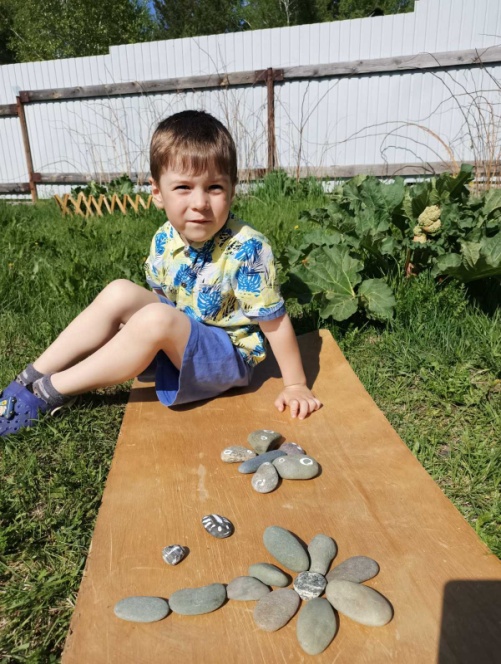 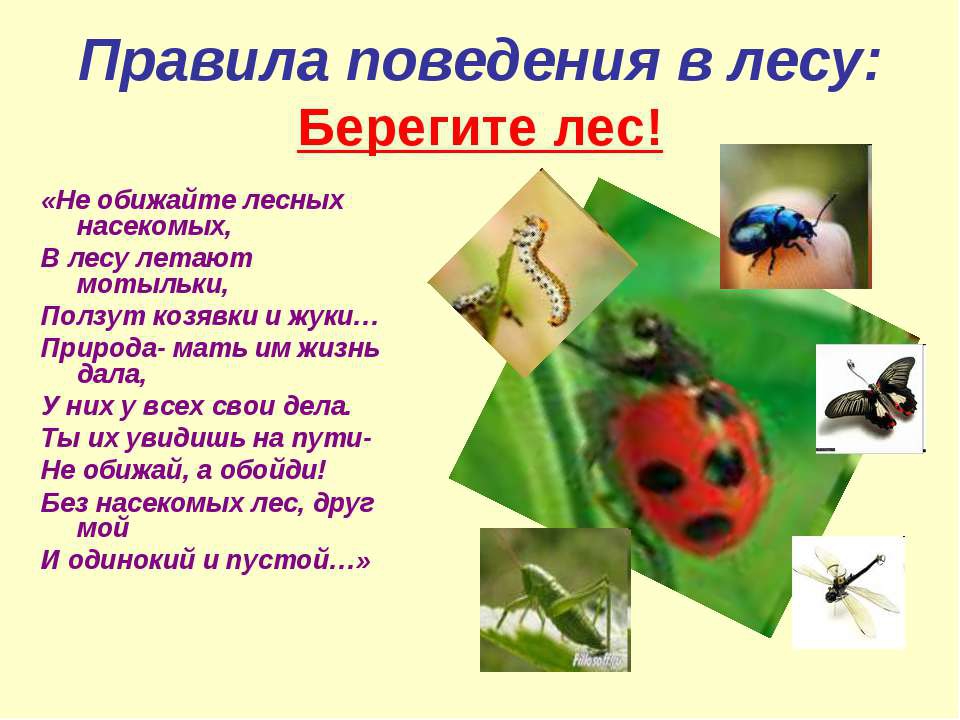 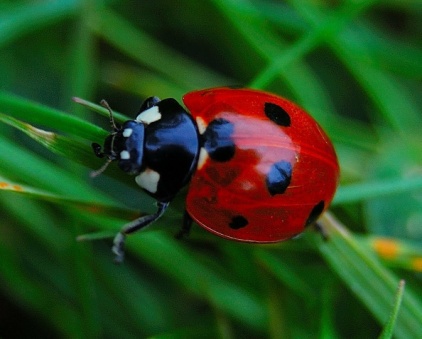 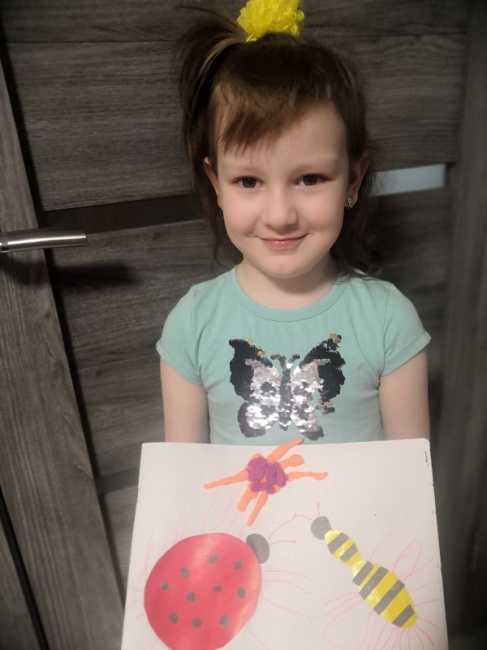 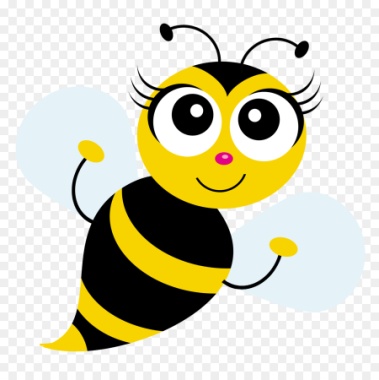 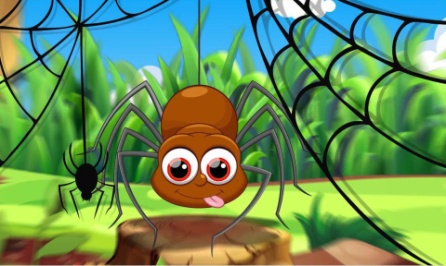 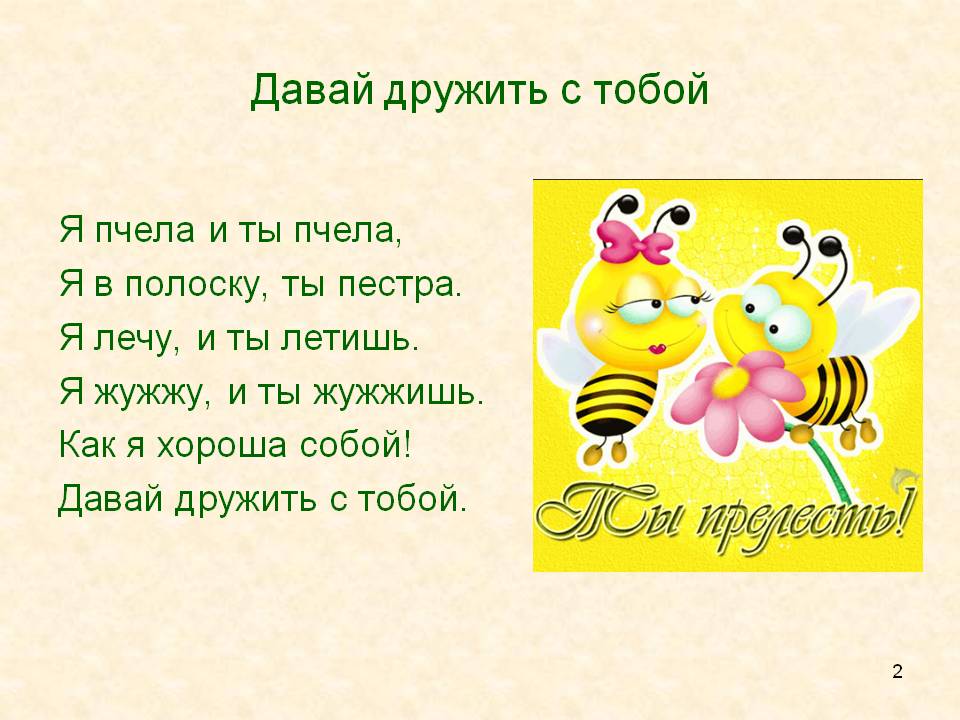 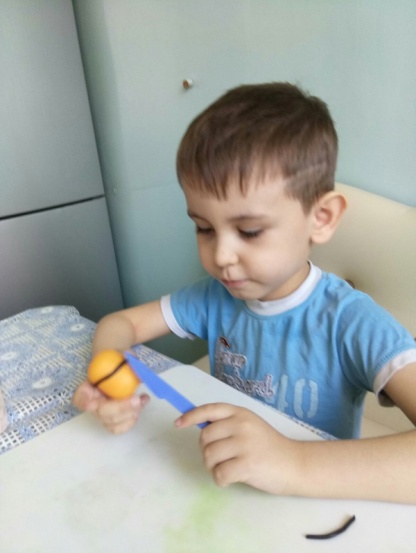 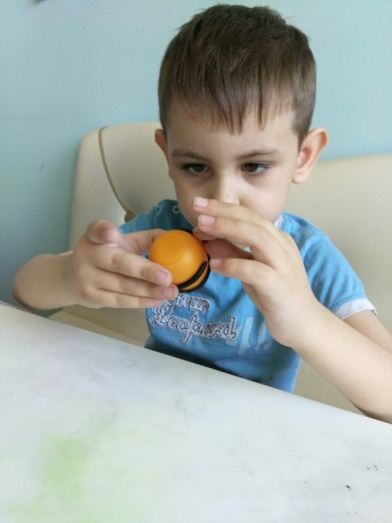 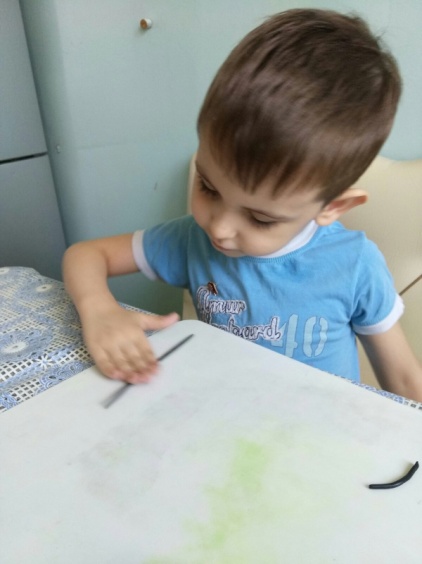 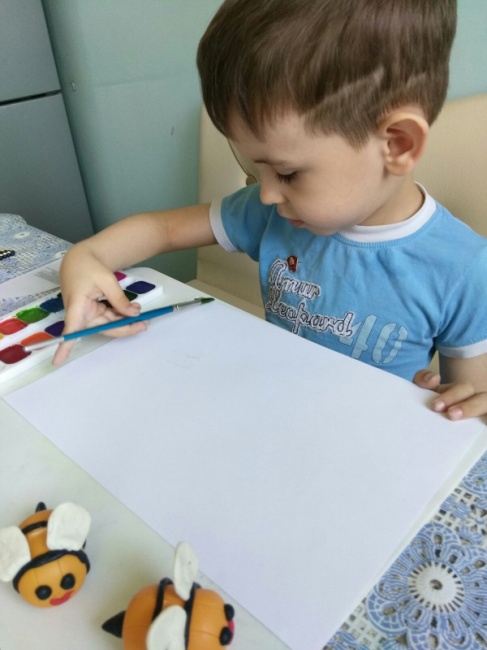 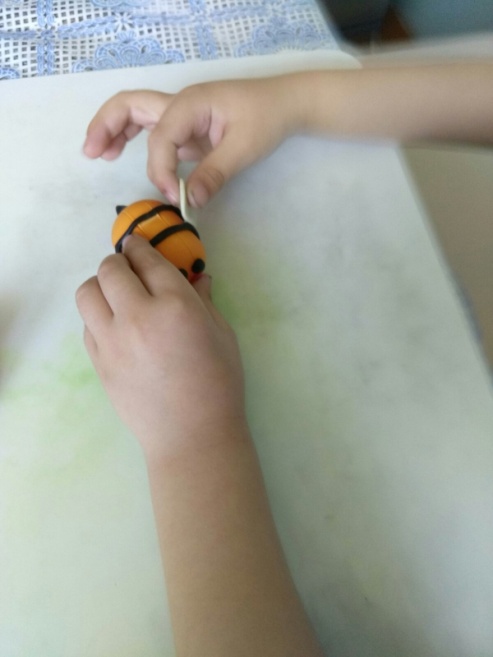 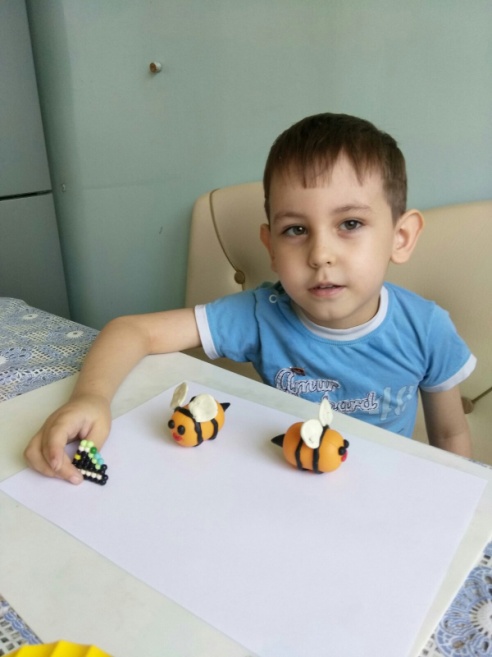 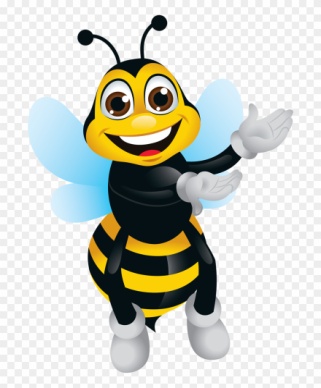 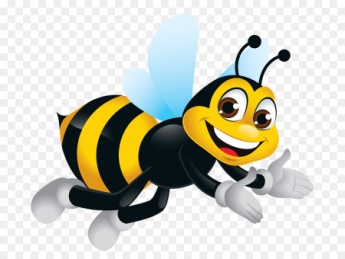 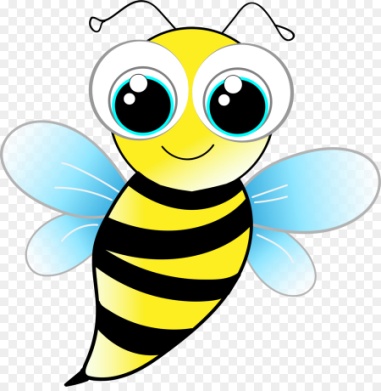 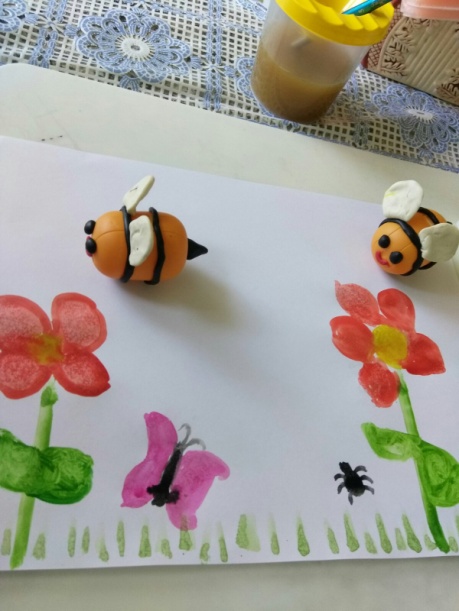 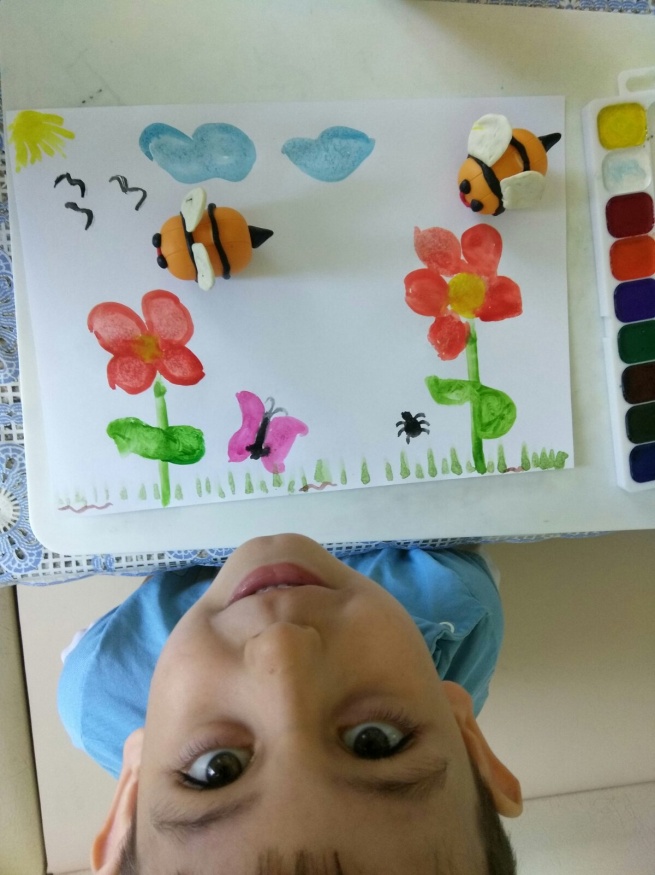 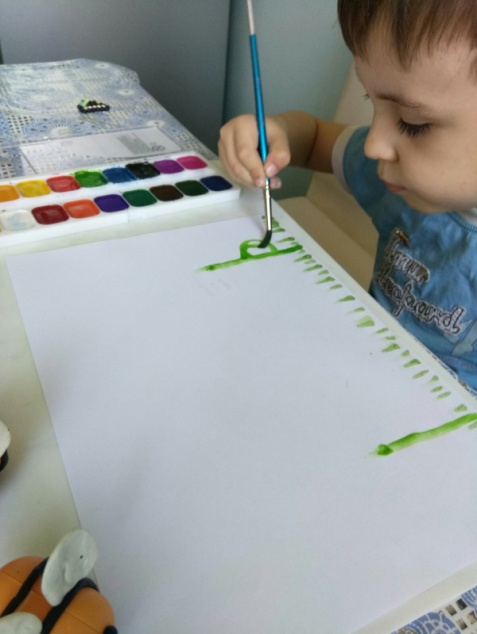 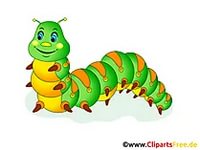 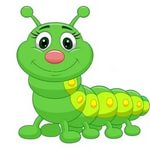 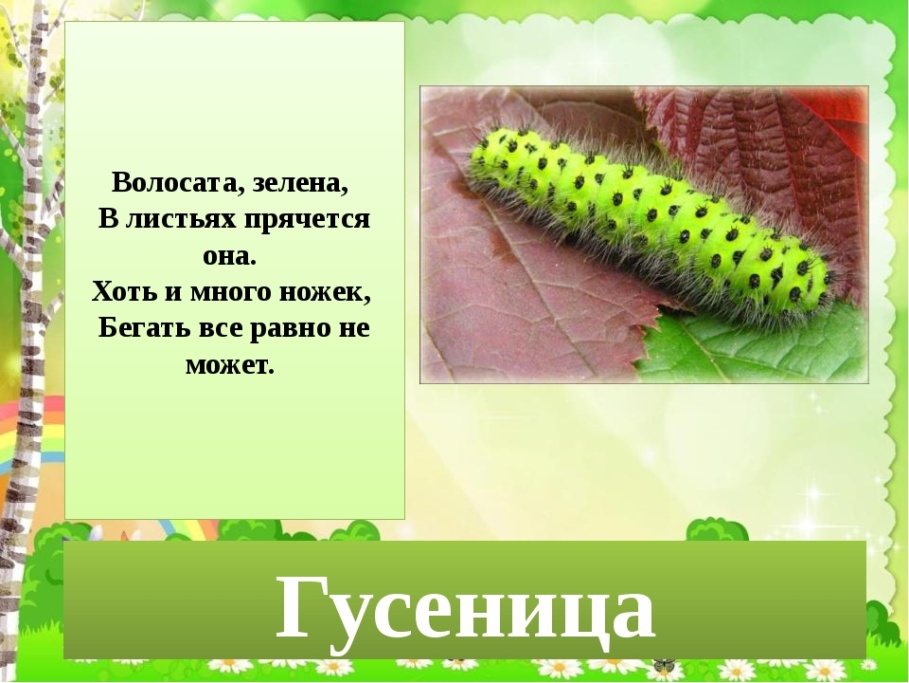 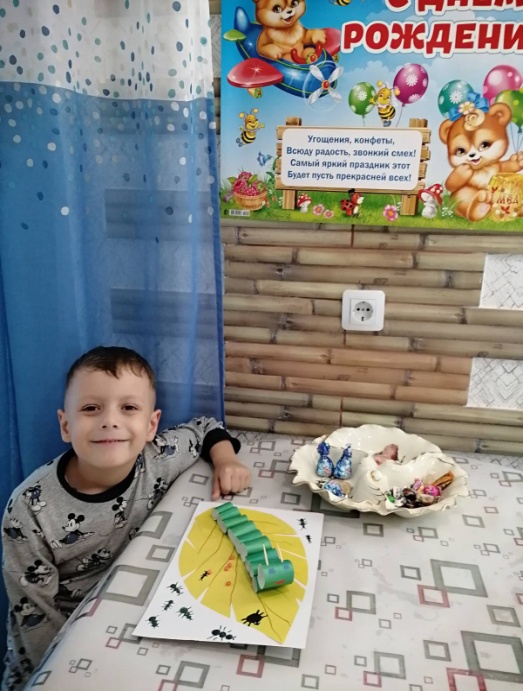 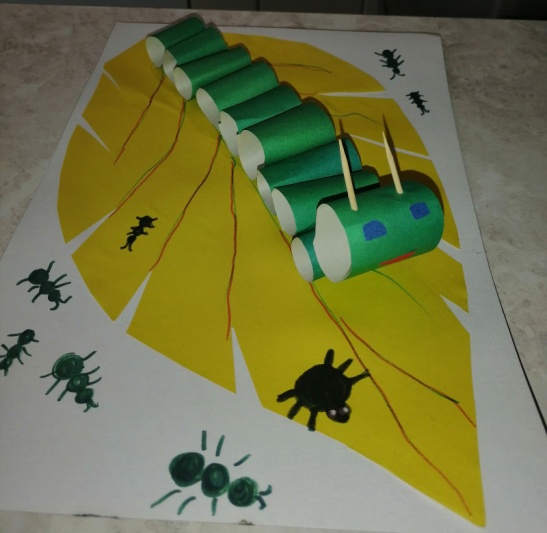 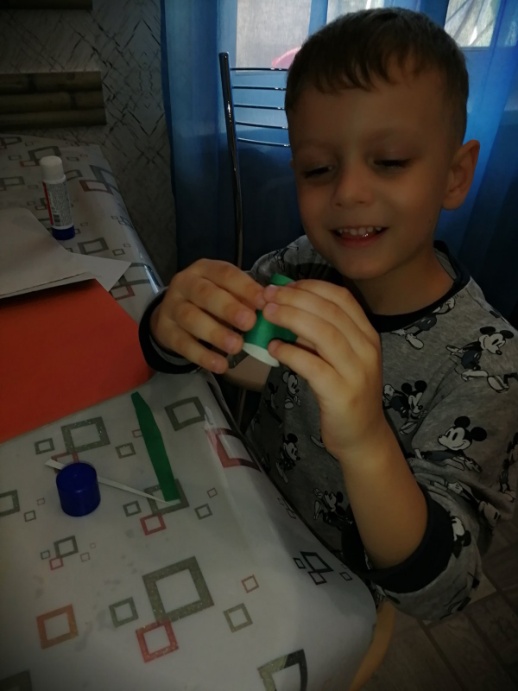 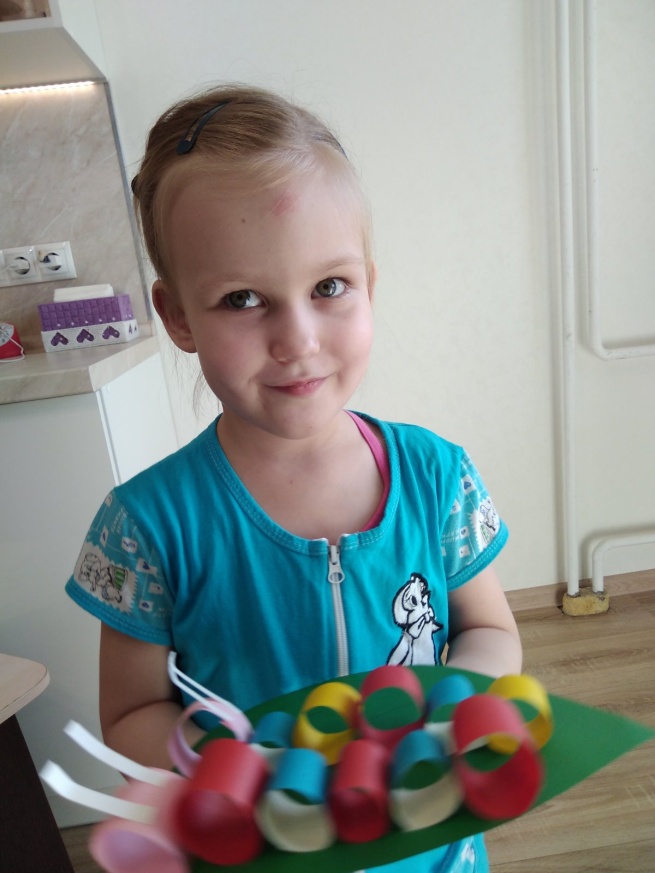 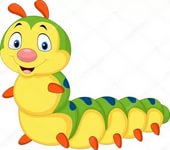 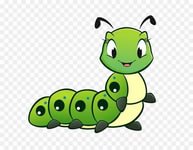 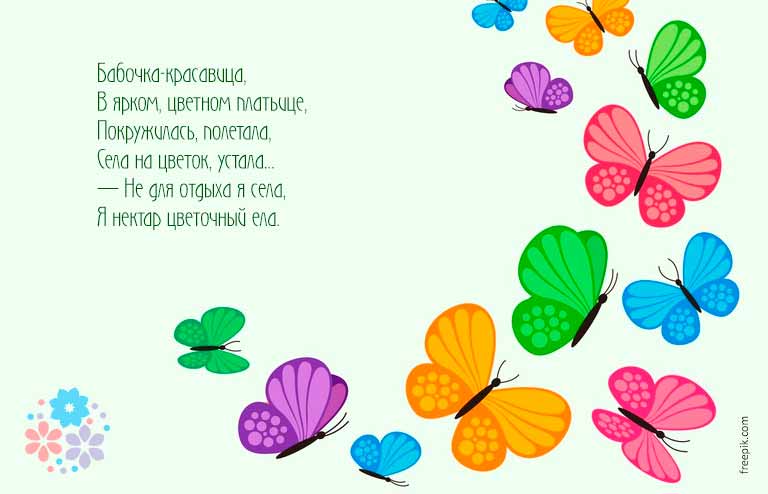 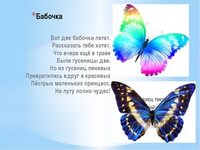 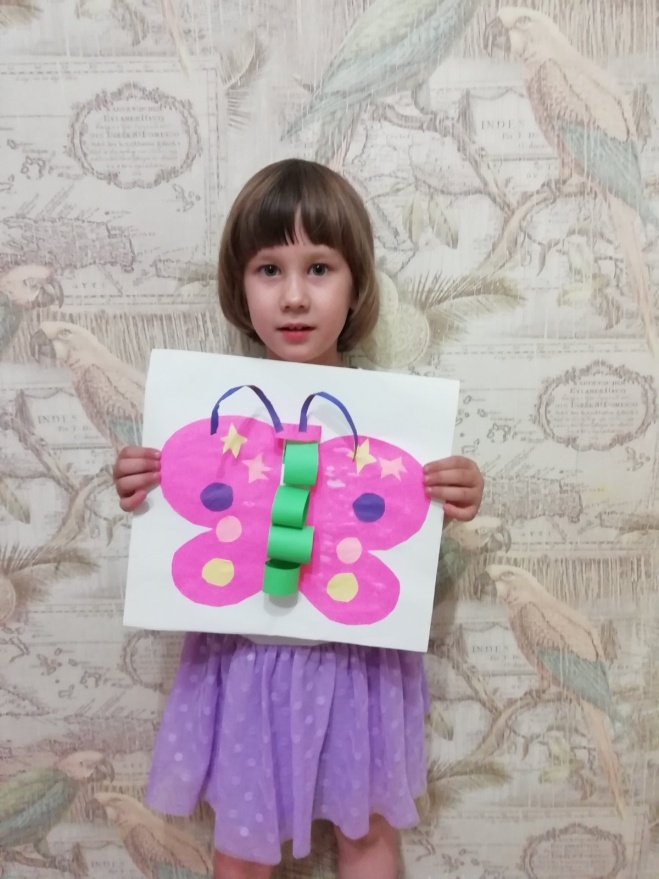 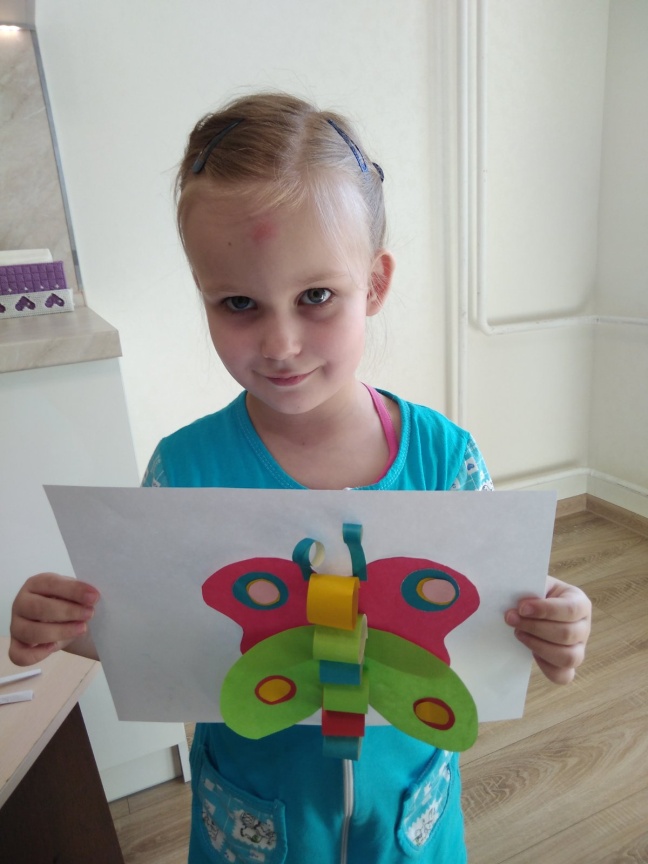 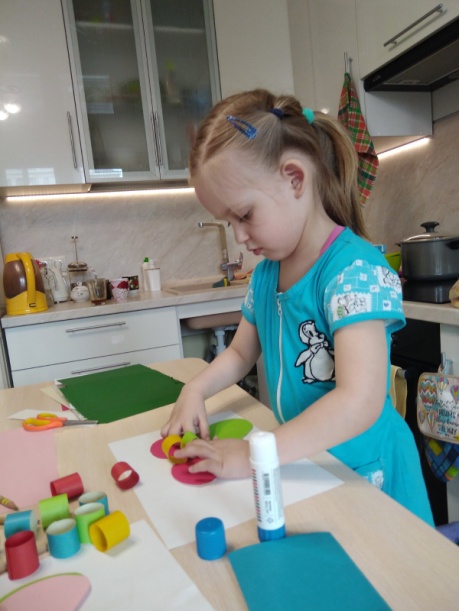 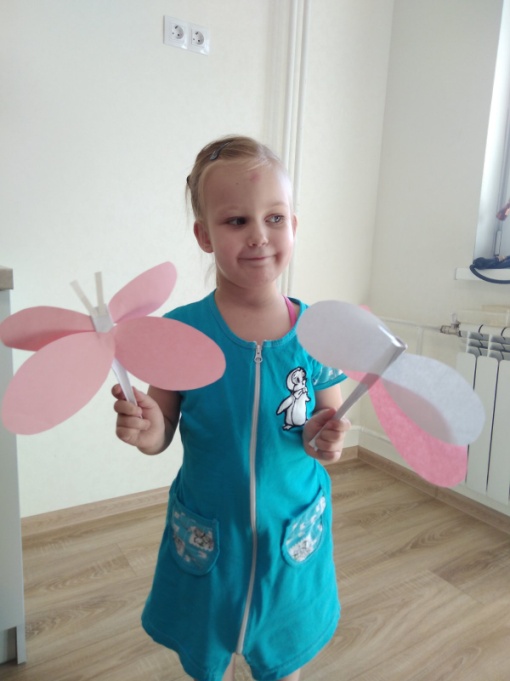 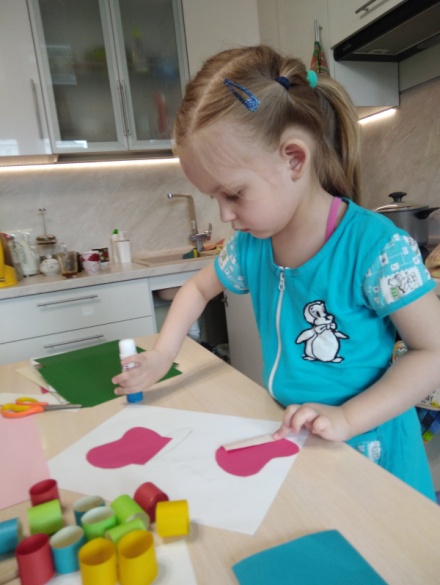 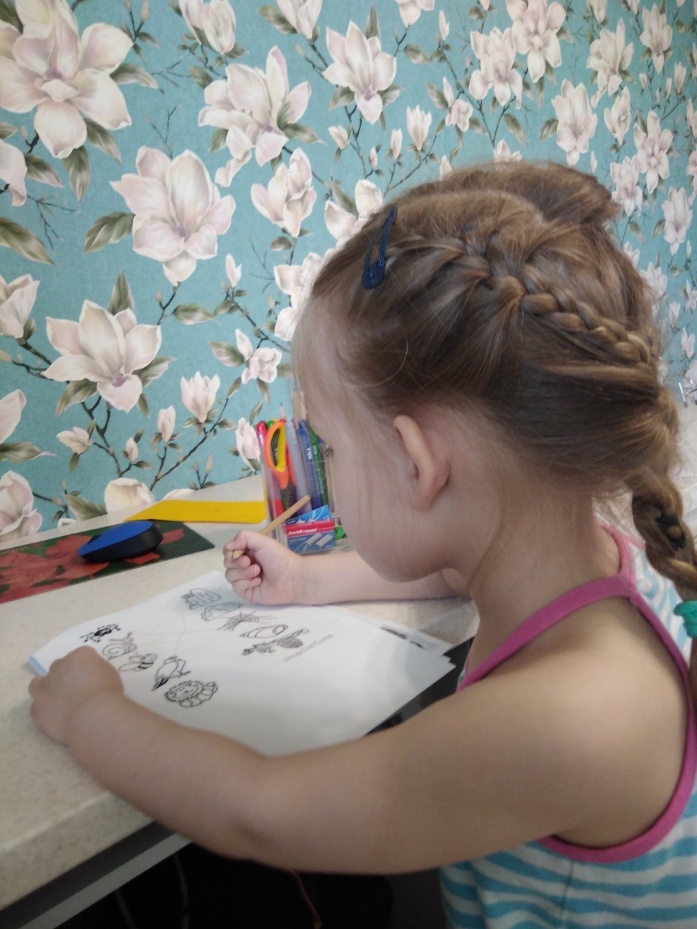 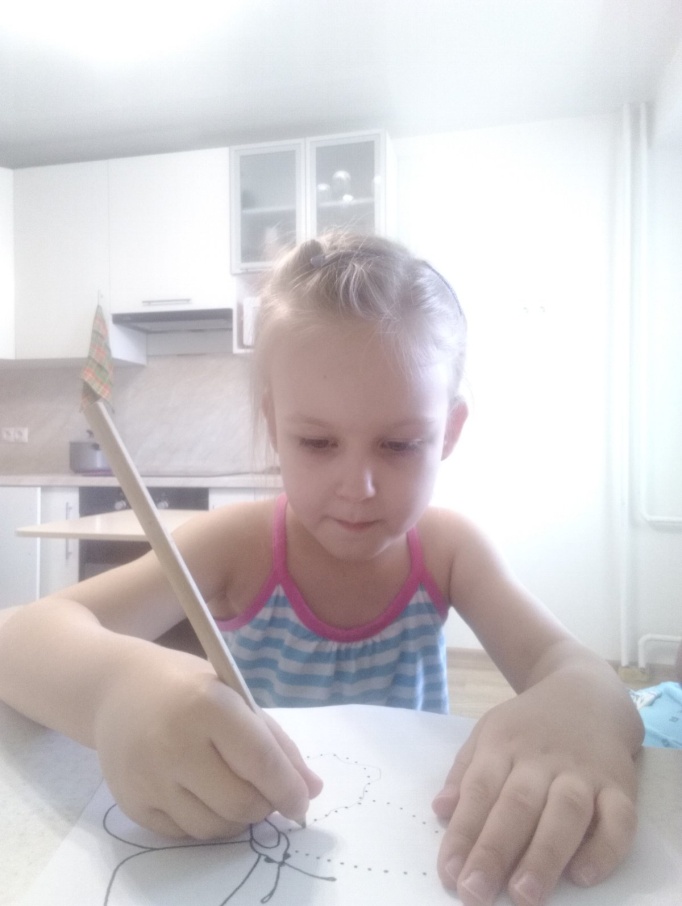 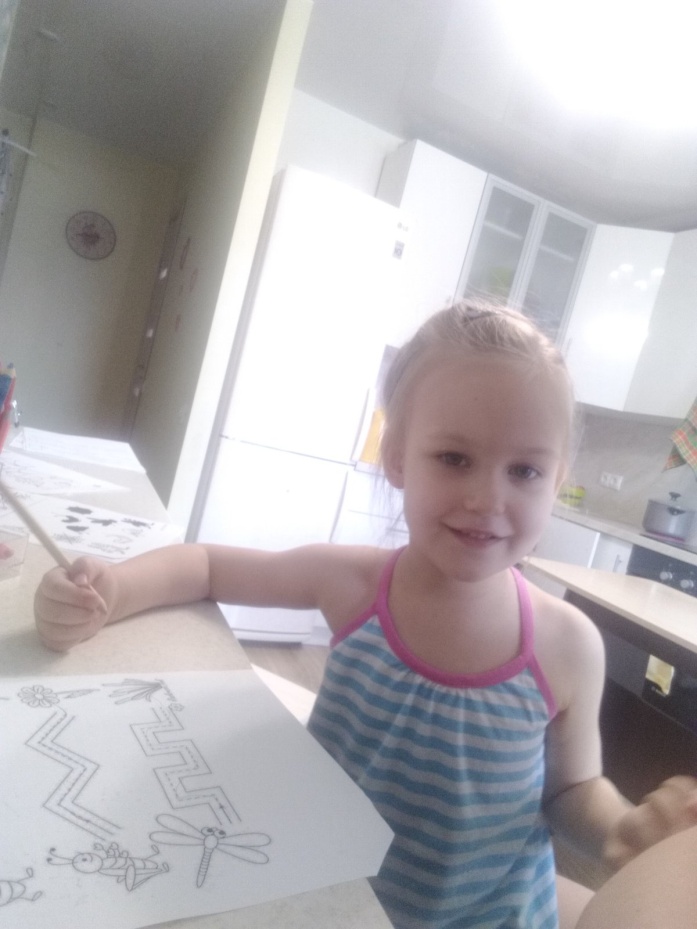 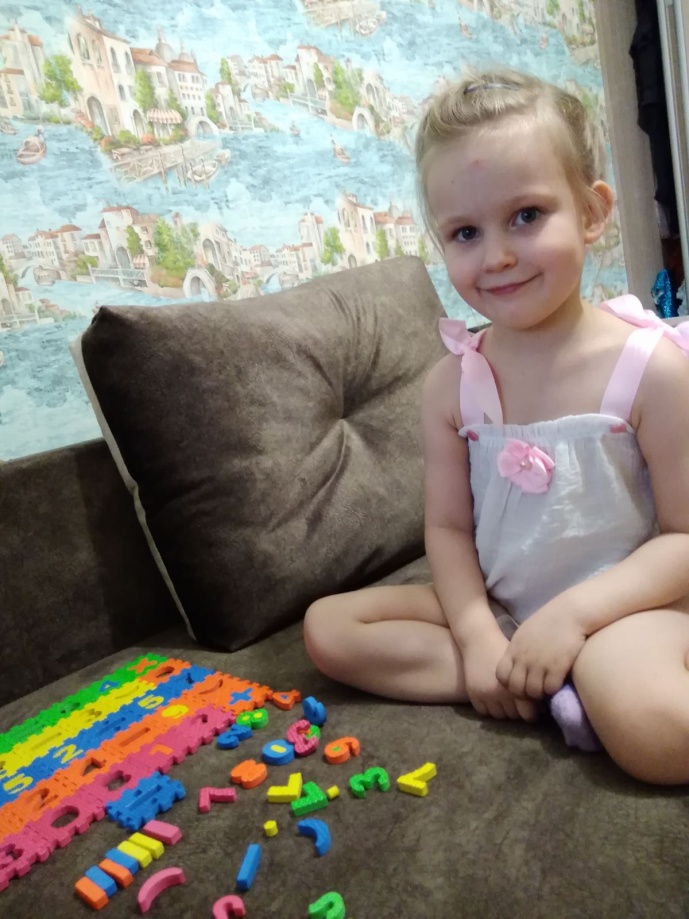 